Государственное учреждение образования«Средняя школа №16 г.Лиды»Фотоэкспозиция «Время выбрало нас»Фотоэкспозиция состоит из 15 фотографий воинов-интернационалистов  времён войны в Афганистане в 1979-1989 гг.Каждая фотография содержит не только краткую биографию воина, но и знакомит нас с наградами каждого из 15 воинов-интернационалистов былой БССР.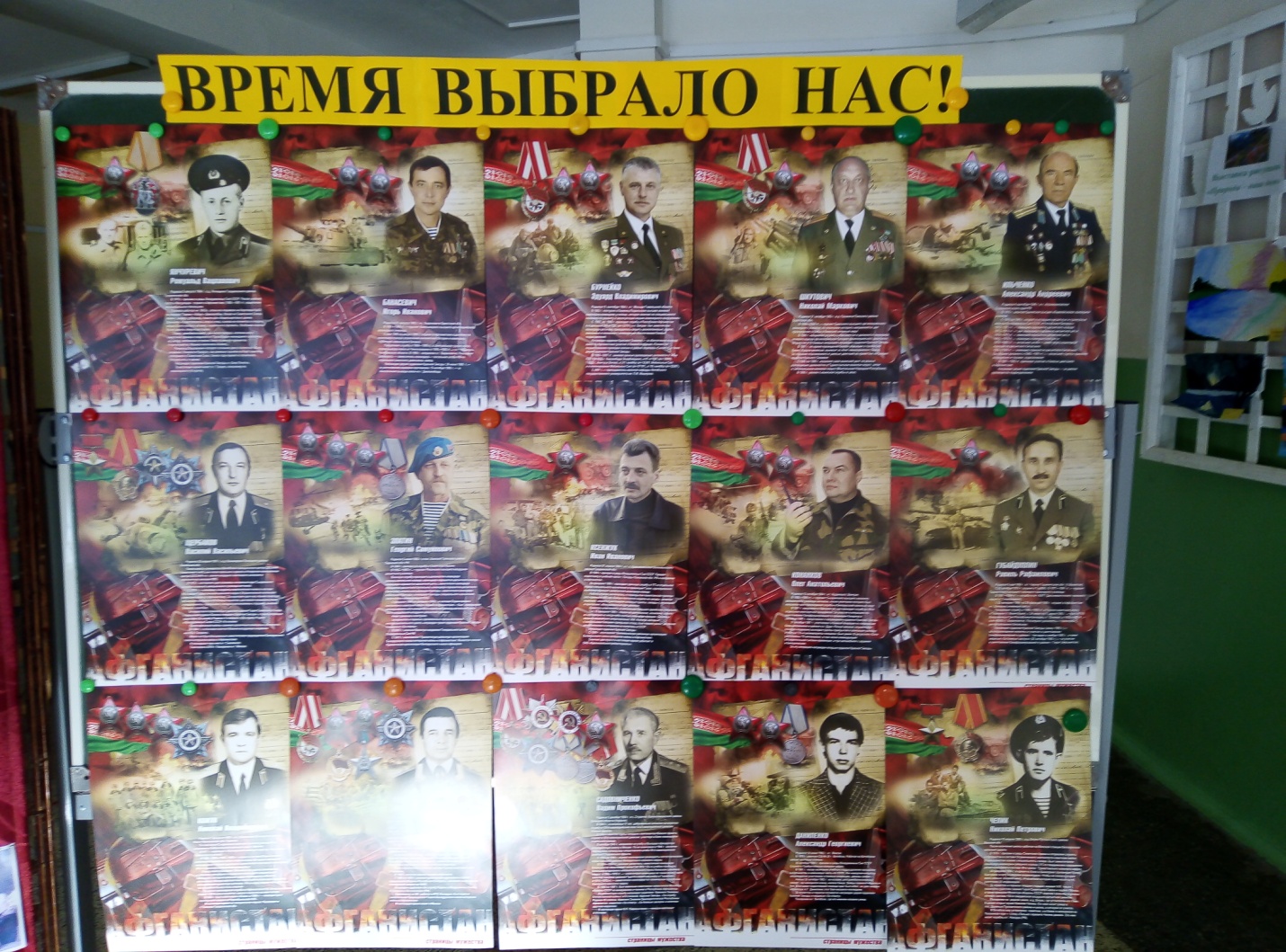 